ЧЕРКАСЬКА МІСЬКА РАДА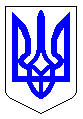 ЧЕРКАСЬКА МІСЬКА РАДАВИКОНАВЧИЙ КОМІТЕТРІШЕННЯВід 17.08.2018 № 692Про зняття з квартирного обліку(Суханова О.В..., …)	Розглянувши пропозиції громадської комісії з житлових питань при виконавчому комітеті Черкаської міської ради (витяг із протоколу № 7    від 12 липня ) про зняття з квартирного обліку, відповідно до пп.1, 2 п.а ст.30 Закону України ,,Про місцеве самоврядування в Україні”, ст. 40 Житлового кодексу Української РСР, пп. 1, 2 п. 26 Правил обліку громадян, які потребують поліпшення житлових умов, і надання їм жилих приміщень, затверджених постановою Ради Міністрів УРСР і Укрпрофради від 11.12.84 № 470, виконавчий комітет міської ради ВИРІШИВ:Зняти з квартирного обліку, у зв’язку із поліпшенням житлових умов:	1.1. Суханову Ольгу Василівну, … р.н., з сім’єю у складі дві особи (….). Перебувала на обліку в списку загальної черги  з 21.11.90.Підстава: довідка з електронної бази Мірц.1.2. Кузьмічова Олександра Геннадійовича, … р.н., з сім’єю у складі три особи (….). Перебував на обліку в списку загальної черги та в списку першочергового отримання жилого приміщення з 21.11.90.Підстава: інформаційна довідка з Державного реєстру речових прав на нерухоме майно  від 05.06.2018 № 126450765.1.3. Чаур Тетяну Анатоліївну, … р.н., з сім’єю у складі три особи (….). Перебувала на обліку в списку загальної черги  з 21.11.90. Підстава: довідка з електронної бази Мірц.1.4. Шведкову (Патлай) Ірину Анатоліївну, … р.н., самітню. Перебувала на обліку в списку загальної черги  з 21.11.90.Підстава: довідка з електронної бази Мірц.1.5. Сидоренко Лідію Михайлівну,… р.н.,  з сім’єю у складі дві особи (….). Перебувала на обліку в списку загальної черги  з 01.11.90.Підстава: інформаційна довідка з Державного реєстру речових прав на нерухоме майно  від 04.06.2018 № 126259888.1.6. Волвенко (Козюру) Валентину Іванівну, … р.н., з сім’єю у складі три особи (…). Перебувала на обліку в списку загальної черги  з 25.10.90.   Підстава: довідка з електронної бази Мірц.1.7. Тивончук Оксану Степанівну, … р.н., самітню. Перебувала на обліку в списку загальної черги  з 17.10.90.Підстава: довідка Черкаського обласного адресно-довідкового бюро (вх. №830/10-44  від 03.08.2010).2. Зняти з квартирного обліку, у зв’язку із виїздом на інше місце проживання:2.1. Тихонюк Валентину Єфремівну, … р.н., самітню. Перебувала на обліку в списку загальної черги  з 21.11.90.Підстава: довідка Черкаського обласного адресно-довідкового бюро (вх. б/н від 12.01.2006).	2.2. Гараня Сергія Миколайовича, … р.н., самітнього. Перебував на обліку в списку загальної черги  з 21.11.90.Підстава: інформаційна довідка з Державного реєстру речових прав на нерухоме майно  від 05.06.2018 № 126365591.2.3. Соколенко Тетяну Олександрівну, … р.н., з сім’єю у складі три особи (….). Перебувала на обліку в списку загальної черги 14.11.90.Підстава: довідка з електронної бази Мірц.3. Зняти з квартирного обліку, у зв’язку із смертю  Енса Віктора Петровича,… р.н., з сім’єю у складі чотири особи (….). Перебував на обліку в списку загальної черги  з 21.11.90. Сім’я на даний час житлом забезпечена.Підстава: інформаційна довідка з Державного реєстру речових прав на нерухоме майно  від 05.06.2018 № 126372202.4. Внести відповідні зміни до рішень  виконавчого комітету Cоснівської районної ради від 21.11.90 № 370, 21.04.93 № 108, 18.01.96 № 19, 20.01.93 № 5, 17.02.93 № 36 та виконавчого комітету Придніпровської районної ради від  21.11.90 № 370, 21.11.90 № 280. 5. Контроль за виконанням рішення покласти на заступника директора департаменту житлово-комунального комплексу Танюка С.О. Міський голова					   	          	             А.В. Бондаренко